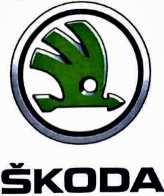 KUPNÍ SMLOUVA O PRODEJI AUTOMOBILU (č. smlouvy 001734)závazná objednávka nového vozu čís.120396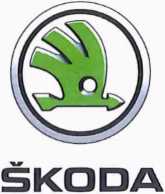 1. ÚčastníciSlevy a vyrov. cenyI	'	•VISTA car s.r.o., Brněnská 3955,695 01, Hodonín, 518 394930IČ 25331248, DIČ CZ25331248, Firma registrována OR KS Brno,oddíl C,vložka 26531KUPNÍ SMLOUVA O PRODEJI AUTOMOBILU (č.smlouvy 001734)závazná objednávka nového vozu čís.120396Celková korekce ceny (splátky, protiúčet apod.) 	0,00 KčZáloha	20 000,00 KčZálohy na kupní cenu	Záloha20 000,00 KčDodací lhůta	Předpokládaný termín dodání21.12.2022Jiná ujednání Jiná ujednáníPoznámkaVšeobecné podmínky	Zákazník potvrzuje, že byl seznámen s obsahem informačního memoranda o zpracování osobních údajů pro prodej vozu a poskytování poprodejních služeb.Vezměte prosím na vědomí, že hodnoty spotřeby pohonných hmot a emisí oxidu uhličitého (CO2) uvedené v dokumentaci k vozidlu jsou platné pro vozidlo ŠKODA v konfiguraci, jak bylo dodáno výrobcem ze sériové výroby. Jakékoliv použití příslušenství či doplňkové výbavy či montáž takového příslušenství či doplňkové výbavy do/na vozidlo ŠKODA může ovlivnit hodnoty spotřeby pohonných hmot a emisí oxidu uhličitého (CO2) uvedené v dokumentaci k vozidlu.Zákazník potvrzuje, že se ke dni koupě/prodeje vozidla seznámil s aktuálními hodnotami spotřeby paliva a hodnotami emisí CO2 uvedených v katalogu vozů a/nebo v online konfigurátoru vozidel ŠKODA, veřejně přístupných na internetových stránkách výrobce. Bude-li servisní úkon vyžadovat odpojení baterie vozidla nebo aktualizaci softwaru vozidla, bere zákazník na vědomí, že může dojít ke smazání individuálních nastavení funkcí a asistentů vozidla (obnovení do továrního nastavení).Souhrn	Stránka 1 z 2ProdávajícíVISTA car s.r.o.Brněnská 3955695 01 HodonínIČ 25331248, DIČ CZ25331248ČSOB a.s. Hodonín673 971 813/0300KupujícíKrajská nemocnice T. Bati, a. s.Havlíčkovo nábřeží 60076275 ZlínxxxxxxxxxxxxxxxxxxxxxxxxxxxxxxxxxxxxxxxxxxxxxxxxxxIČ 27661989, DIČ CZ27661989KupujícíKrajská nemocnice T. Bati, a. s.Havlíčkovo nábřeží 60076275 ZlínxxxxxxxxxxxxxxxxxxxxxxxxxxxxxxxxxxxxxxxxxxxxxxxxxxIČ 27661989, DIČ CZ27661989KupujícíKrajská nemocnice T. Bati, a. s.Havlíčkovo nábřeží 60076275 ZlínxxxxxxxxxxxxxxxxxxxxxxxxxxxxxxxxxxxxxxxxxxxxxxxxxxIČ 27661989, DIČ CZ27661989Na základě nabídky113837/V.1 s platností do 02.12.20222. Předmět smlouvy2. Předmět smlouvy2. Předmět smlouvy2. Předmět smlouvyZnačkaBarvaŠkoda8E8EBG, Stříbrná Brilliant metalíza, Int: Černý8E8EBG, Stříbrná Brilliant metalíza, Int: ČernýModelVINOCT.COM	STY TD 110/2.0 A7FKód modeluKomise (Č.,Rok,BID)NX547D107439, 2021, 260Kombinovaná hodnota spotřeby a CO2Kombinovaná hodnota spotřeby a CO2Kombinovaná hodnota spotřeby a CO2Kombinovaná hodnota spotřeby a CO23. Cenová zvláštní ujednání3. Cenová zvláštní ujednání3. Cenová zvláštní ujednání3. Cenová zvláštní ujednáníPopisCena bez DPHCena s DPHZákladní modelOCT.COM	STY TD 110/2.0 A7F685 868,00 Kč829 900,28 KčVýbava ze sériové produkce výrobcePJ5	Kola z lehké slitiny PERSEUS , broušená 7,5J x 18- 4 ks11 570,00 Kč13 999,70 KčPJA	Rezervní kolo ocelové (neplnohodnotné), zvedák vozu, klíč na kolaPJA	Rezervní kolo ocelové (neplnohodnotné), zvedák vozu, klíč na kola3 223,00 Kč3 899,83 KčPKO	Tažné zařízení sklopné, el. odjistitelné20 661,00 Kč24 999,81 KčPLC	Malý kožený paket(2 ramenný multifunkční kožený vyhřívaný volant pro rádioPLC	Malý kožený paket(2 ramenný multifunkční kožený vyhřívaný volant pro rádio2 893,00 Kč3 500,53 Kča telWCF Paket Navi19 835,00 Kč24 000,35 KčWCS Style PLUS20 661,00 Kč24 999,81 Kč8E8E Stříbrná Brilliant metalíza13 223,00 Kč15 999,83 KčDoplňková výbava na základě dodatečné objednávkyYOZ	Remote Access + Infotainment Online 3 roky0,00 Kč0,00 KčSleva pro KNTB-72 314,05 Kč -87 500,00 KčCelková sleva na vozidlo vč. mimořádných výbav:-72 314,05 Kč -87 500,00 KčCelková cena za vozidlo (vč. výbav, příslušenství a slev)705 619,95 Kč 853 800,14 Kč